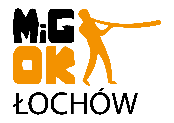 FORMULARZ DLA WYSTAWCÓW KOMERCYJNYCHRealizacja obowiązku informacyjnego przez AdministratoraW związku z wypełnieniem obowiązku informacyjnego wynikającego z art. 13 rozporządzenia Parlamentu Europejskiego i Rady (UE) 2016/679 z dnia 27 kwietnia 2016 r. 
w sprawie ochrony osób fizycznych w związku z przetwarzaniem danych osobowych 
i w sprawie swobodnego przepływu takich danych oraz uchylenia dyrektywy 95/46/WE informujemy, że:Administratorem Państwa danych osobowych jest Miejski i Gminny Ośrodek Kultury 
w Łochowie, ul. 1 Maja 22, 07 – 130 Łochów, który reprezentuje dyrektor. Dane kontaktowe: numer telefonu: 512100354, adres e-mail: sekretariat.migok@gmail.com.Administrator przetwarza Państwa dane osobowe na podstawie art. 6 ust. 1 pkt. 
a RODO (zgoda osoby wypełniającej formularz) w celu aktualizacji bazy wytwórców produktów lokalnych i rękodzieła artystycznego.Administrator wyznaczył Inspektora Ochrony Danych (IOD), który w jego imieniu nadzoruje operacje przetwarzania danych osobowych, można się z nim kontaktować pod nr telefonu 512323044 lub adresem e-mail: iod@fus-system.pl. Zbierane dane osobowe obejmują imię, nazwisko, adres e – mail, nr telefonu, wizerunek. Dostęp do Państwa danych osobowych będą mieli pracownicy administratora, osoby odwiedzające stronę internetową MiGOK, uczestnicy stoisk rękodzielniczych. Państwa dane będą udostępniane tym wszystkim, którzy są zainteresowani bazą produktów lokalnych, rękodziełem artystycznym, wykonawcami oraz partnerom MiGOK współorganizującym działania artystyczne.Wyrażona przez Państwa zgoda na przetwarzanie danych osobowych może być 
w każdym czasie wycofana. Jej wycofanie nie wpływa na zgodność z prawem przetwarzania, którego dokonano przed jej cofnięciem.W związku z przetwarzaniem danych osobowych przysługują Państwu następujące prawa:prawo dostępu do swoich danych osobowych;prawo do ich sprostowania;prawo do żądania usunięcia danych;prawo ograniczenia przetwarzania w przypadkach określonych w art. 18 RODO;prawo wniesienia skargi do organu nadzorczego w zakresie ochrony danych osobowych w związku z naruszeniem przepisów rozporządzenia RODO.Dane organu nadzorczego: Prezes Urzędu Ochrony Danych Osobowych ul. Stawki 2, 
00 – 193 Warszawa.Kategoria (proszę zaznaczyć) ŻYWNOŚĆ   GASTRONOMIA ZABAWKI   WESOŁE MIASTECZKO  INNE Imię i nazwisko lub nazwa firmy, instytucji, organizacjiWpisz tutaj.Adres (miejscowość, ulica, numer domu, numer lokalu, kod pocztowy)Wpisz tutaj.Numer telefonu: Wpisz tutaj.e-mail: Wpisz tutaj.strona www: Wpisz tutaj.Facebook: Wpisz tutaj.Zwięzła charakterystyka osoby/firmy, instytucji, organizacji(kilka-kilkanaście zdań)Wpisz tutaj.Zwięzła charakterystyka oferowanych produktów(kilka-kilkanaście zdań)Wpisz tutaj.Ważne informacje dla osób zainteresowanych (proszę zaznaczyć odpowiednie punkty)UWAGA! Formularz wraz ze zdjęciami prosimy przesłać w wersji elektronicznej na adres e-mail: sekretariat.migok@gmail.com Formularz należy przesłać w wersji edytowalnej (jako dokument z rozszerzeniem .doc lub .docx). Prosimy dołączyć 1-3 zdjęć: STOISKA I SPRZEDAWANEGO ASORTYMENTU Czy zezwalasz na udostępnianie twojego wizerunku, numeru telefonu oraz adresu mailowego partnerom MiGOK w celu organizacji wspólnych działań artystycznych?
 Tak Nie